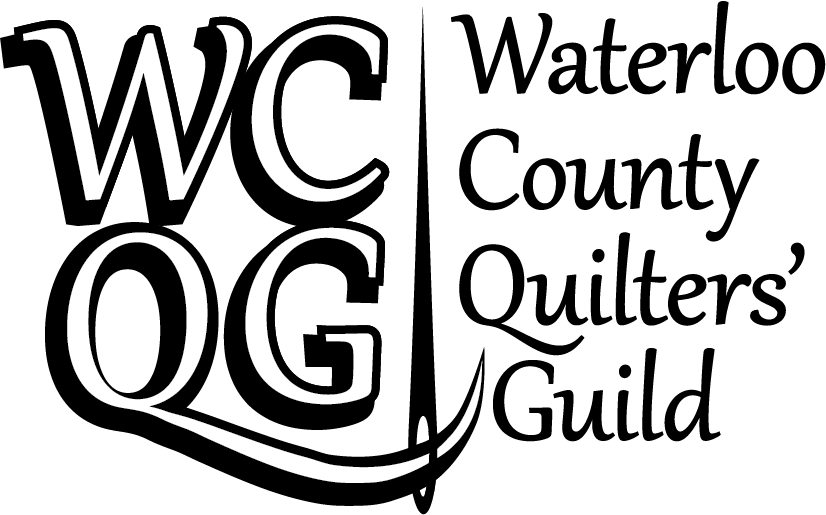 NEW or RENEWAL MEMBERSHIP   2020-2021CONTACT INFORMATION:PLEASE PRINT CLEARLY OR FILL IT IN ON YOUR COMPUTERCheques should be made payable to Waterloo County Quilters’ Guild (a $15.00 NSF fee applies)Membership Fees:	 New Members - $40 (includes a guild name tag and lanyard)  	 Renewing Members - $35 	 Junior Members - $10 (under 18 years of age)I have included a cheque or cash in the amount of             	 Cheque Number              CashRenewing memberships received by June 17, 2020 will be entered in the early bird draw for a free membership.New lanyards ($5) and WCQG Membership pins ($6) are available at the membership desk Check this box if you do not want your name or contact information printed in our annual Membership Address     Booklet or on our Web site. If you are having your newsletter mailed please bring 10 SASE (Self-addressed-stamped-envelopes to the September meeting. The legal-sized envelopes should each have $1.80 in postage.Please mail your completed form with a cheque made out to the Waterloo County Quilters’ Guild to our Membership Coordinator.  You may also hand deliver your form and payment to Madeline’s mailbox.Madeline Hughes12 Muskoka Court					(519) 954-0324‬Kitchener, Ontario N2B 3M2				madeline.hughes@rogers.comIn order to plan and organize future guild years we rely on member participation. We ask that you take a few minutes to tell us which positions or committees would interest you this coming year and/or in the future. Please check all that apply.  Executive positions and committees needed for 2021-22 and the following years: President		 Vice-President	 Secretary		 Treasurer		 Membership     Library 		 Quilt Exhibit		 Workshops		 Program Coordinator Newsletter 		 Website		 Mannheim		 Mini – Retreats Fabric Bank		 Bulletin Board 	 Block Exchange 	 Smile Quilts		 Pal Quilts 	 Touch Quilts		 Memory Quilts	 Days For Girls 	NAME: NAME: PHONE:ADDRESS:ADDRESS:CELL PHONE:CITY: POSTAL: EMAIL: 